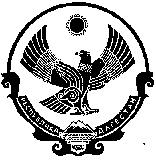 АДМИНИСТРАЦИЯМУНИЦИПАЛЬНОГО ОБРАЗОВАНИЯСЕЛЬСКОГО ПОСЕЛЕНИЯ «СЕЛО НИЖНИЙ ЧИРЮРТ»КИЗИЛЮРТОВСКОГО РАЙОНА РЕСПУБЛИКИ ДАГЕСТАН       В соответствии с требованием ст.39 Градостроительного кодекса Российской Федерации, Положениями  о порядке проведения публичных слушаний по вопросу об изменении вида разрешенного  использования земельных участков и объектов капитального  строительства в МО СП  "село Нижний Чирюрт" и о порядке организации и проведения публичных слушаний в МО СП «село Нижний Чирюрт» Кизилюртовского района РД, утвержденных решением Собрания депутатов МО СП «село Нижний Чирюрт»  от 27.02.2015г. № 3 и  от 18.11.2015г. № 4 и на основании заявления от  Омарова Р.К. об изменении вида разрешенного использования земельного участка на другой вид разрешенного использования:1.Назначить на 20.02.2017г. в 11час.00 минут по адресу: 368121, Россия, Республика Дагестан, Кизилюртовский район, с.Нижний Чирюрт, ул.Вишневского, 2 (Здание администрации села) публичные слушание по изменению вида разрешенного использования земельного участка с кадастровым номером 05:06:000033:223 с  «для торгово-промышленного комплекса» на «производственную деятельность»,  площадью             6150 кв.м., расположенного по адресу: Россия, Республики Дагестан, Кизилюртовский район, с.Нижний Чирюрт, в 140метрах по направлению на восток от «Арки» ФД «Кавказ».Категория земли: земли населенных пунктов.2.Комиссии по  вопросам об изменении вида разрешенного использования земельных участков и объектов капитального  строительства в МО СП  "село Нижний Чирюрт" обеспечить проведение публичного слушания по изменению вида разрешенного использования земельного участка, расположенного по адресу: Россия, Республики Дагестан, Кизилюртовский район, с.Нижний Чирюрт, ориентир 140 метров по направлению на восток от «Арки» ФД «Кавказ».3.Секретарю  (заместителю) администрации МО СП «село Нижний Чирюрт» Булатовой Д.А. опубликовать настоящее постановление в газете «Вестник Кизилюртовского района» и разместить на официальном сайте администрации МО СП «село Нижний Чирюрт» в сети «Интернет».Глава администрации   МО СП «село Нижний Чирюрт»                                                          З.А.АбдулазизовАДМИНИСТРАЦИЯМУНИЦИПАЛЬНОГО ОБРАЗОВАНИЯСЕЛЬСКОГО ПОСЕЛЕНИЯ «СЕЛО НИЖНИЙ ЧИРЮРТ»КИЗИЛЮРТОВСКОГО РАЙОНА РЕСПУБЛИКИ ДАГЕСТАН       В соответствии с требованием ст.39 Градостроительного кодекса Российской Федерации, Положениями  о порядке проведения публичных слушаний по вопросу об изменении вида разрешенного  использования земельных участков и объектов капитального  строительства в МО СП  "село Нижний Чирюрт" и о порядке организации и проведения публичных слушаний в МО СП «село Нижний Чирюрт» Кизилюртовского района РД, утвержденных решением Собрания депутатов МО СП «село Нижний Чирюрт»  от 27.02.2015г. № 3 и  от 18.11.2015г. № 4 и на основании заявления от  Хангишиевой С.Х. об изменении вида разрешенного использования земельного участка на другой вид разрешенного использования:1.Назначить на 20.02.2017г. в 12 час.00 минут по адресу: 368121, Россия, Республика Дагестан, Кизилюртовский район, с.Нижний Чирюрт, ул.Вишневского, 2 (Здание администрации села) публичные слушание по изменению вида разрешенного использования земельного участка с кадастровым номером 05:06:000015:2402 с  «для строительства АЗС» на «производственную деятельность»,  площадью 1730 кв.м., расположенного по адресу: Россия, Республики Дагестан, Кизилюртовский район, с.Нижний Чирюрт, примерно            300 метров на север от очистных сооружений.Категория земли: земли населенных пунктов.  2.Комиссии по  вопросам об изменении вида разрешенного использования земельных участков и объектов капитального  строительства в МО СП  "село Нижний Чирюрт" обеспечить проведение публичного слушания по изменению вида разрешенного использования земельного участка, расположенного по адресу: Россия, Республики Дагестан, Кизилюртовский район, с.Нижний Чирюрт, примерно 300 метров на север от очистных сооружений.3.Секретарю  (заместителю) администрации МО СП «село Нижний Чирюрт» Булатовой Д.А. опубликовать настоящее постановление в газете «Вестник Кизилюртовского района» и разместить на официальном сайте администрации МО СП «село Нижний Чирюрт» в сети «Интернет».Глава администрации МО СП «село Нижний Чирюрт»                                                               З.А.Абдулазизов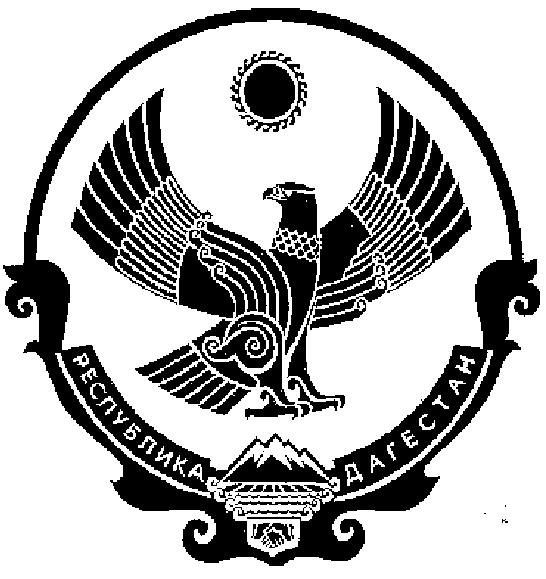 АДМИНИСТРАЦИЯМУНИЦИПАЛЬНОГО ОБРАЗОВАНИЯСЕЛЬСКОГО ПОСЕЛЕНИЯ «СЕЛО НИЖНИЙ ЧИРЮРТ»КИЗИЛЮРТОВСКОГО РАЙОНА РЕСПУБЛИКИ ДАГЕСТАНПОСТАНОВЛЕНИЕ«10» февраля 2017г.                                                                                                № 3                                                  «Об уточнении адреса»          В связи с уточнением место расположения земельного участка с кадастровым номером 05:06:000015:0605 площадью 400 кв.м. от 16.11.2007г. №05-05-13/006/2007-643 по адресу: Россия, Республика Дагестан, Кизилюртовский район, с.Нижний Чирюрт, ул. Новые планы, 237.                   Присвоить земельному участку следующий адрес: Россия, Республика Дагестан, Кизилюртовский район, с.Нижний Чирюрт, ул.Окружная, д.29.                          Категория земель - земли населенных пунктов.Глава администрацииМО СП «село Нижний Чирюрт»                                                          З.А. АбдулазизовАДМИНИСТРАЦИЯМУНИЦИПАЛЬНОГО ОБРАЗОВАНИЯСЕЛЬСКОГО ПОСЕЛЕНИЯ «СЕЛО НИЖНИЙ ЧИРЮРТ»КИЗИЛЮРТОВСКОГО РАЙОНА РЕСПУБЛИКИ ДАГЕСТАНПОСТАНОВЛЕНИЕ«10» февраля 2017г.                                                                                                № 4                                                  «Об уточнении адреса»          В связи с уточнением место расположения земельного участка с кадастровым номером 05:06:000015:344 площадью 1200 кв.м. по адресу: Россия, Республика Дагестан, Кизилюртовский район, с.Нижний Чирюрт.                   Присвоить земельному участку следующий адрес: Россия, Республика Дагестан, Кизилюртовский район, с.Нижний Чирюрт, ул.Шоссейная, д.18.                          Категория земель - земли населенных пунктов.Глава администрацииМО СП «село Нижний Чирюрт»                                                          З.А. АбдулазизовАДМИНИСТРАЦИЯМУНИЦИПАЛЬНОГО ОБРАЗОВАНИЯСЕЛЬСКОГО ПОСЕЛЕНИЯ «СЕЛО НИЖНИЙ ЧИРЮРТ»КИЗИЛЮРТОВСКОГО РАЙОНА РЕСПУБЛИКИ ДАГЕСТАНПОСТАНОВЛЕНИЕ«10» февраля 2017г.                                                                                                № 5                                                  «Об уточнении адреса»          В связи с уточнением место расположения земельного участка с кадастровым номером 05:06:000015:473 площадью 1200 кв.м. по адресу: Россия, Республика Дагестан, Кизилюртовский район, с.Нижний Чирюрт.                   Присвоить земельному участку следующий адрес: Россия, Республика Дагестан, Кизилюртовский район, с.Нижний Чирюрт, ул.Шоссейная, д.20.                          Категория земель - земли населенных пунктов.Глава администрацииМО СП «село Нижний Чирюрт»                                                          З.А. АбдулазизовАДМИНИСТРАЦИЯМУНИЦИПАЛЬНОГО ОБРАЗОВАНИЯСЕЛЬСКОГО ПОСЕЛЕНИЯ «СЕЛО НИЖНИЙ ЧИРЮРТ»КИЗИЛЮРТОВСКОГО РАЙОНА РЕСПУБЛИКИ ДАГЕСТАНПОСТАНОВЛЕНИЕ«16 » февраля 2017г.                                                                                                № 6                                                  «Об уточнении адреса»          В связи с уточнением место расположения земельного участка с кадастровым номером 05:06:000015:0064 площадью 1200 кв.м. по адресу: Россия, Республика Дагестан, Кизилюртовский район, с.Нижний Чирюрт Новые планы уч.№ 219.                  Присвоить земельному участку следующий адрес: Россия, Республика Дагестан, Кизилюртовский район, с.Нижний Чирюрт, ул.Окружная, д.6.                          Категория земель - земли населенных пунктов.Глава администрацииМО СП «село Нижний Чирюрт»                                                          З.А. АбдулазизовАДМИНИСТРАЦИЯМУНИЦИПАЛЬНОГО ОБРАЗОВАНИЯСЕЛЬСКОГО ПОСЕЛЕНИЯ «СЕЛО НИЖНИЙ ЧИРЮРТ»КИЗИЛЮРТОВСКОГО РАЙОНА РЕСПУБЛИКИ ДАГЕСТАНОб утверждении результатов   публичных слушаний      Руководствуясь  ст. 39 Градостроительного кодекса РФ, Положениями  о порядке проведения публичных слушаний по вопросу об изменении вида разрешенного  использования земельных участков и объектов капитального  строительства в МО СП  "село Нижний Чирюрт" и о порядке организации и проведения публичных слушаний в МО СП «село Нижний Чирюрт» Кизилюртовского района РД, утвержденных решением Собрания депутатов МО СП «село Нижний Чирюрт»  от 27.02.2015г. № 3 и  от 18.11.2015г. № 4  принимая во внимание результаты публичных слушаний (заключение от 21.02.2017г.): 1. Утвердить результаты публичных слушаний по вопросу изменения вида разрешенного использования земельного участка: - площадью 6150 кв.м., с  кадастровым номером 05:06:000033:223, категория земель: земли населенных пунктов, расположенного по адресу: Россия, Республики Дагестан, Кизилюртовский район, с.Нижний Чирюрт, в 140 метрах по направлению на восток от «Арки» ФД «Кавказ» с вида разрешенного использования земельного участка «для торгово-промышленного комплекса» на вид разрешенного использования земельного участка  «производственную деятельность».  2. Изменить вид разрешенного использования земельного участка:- площадью 6150 кв.м., с кадастровым номером 05:06:000033:223, категория земель: земли населенных пунктов, расположенного по адресу: Россия, Республики Дагестан, Кизилюртовский район, с.Нижний Чирюрт, в 140 метрах по направлению на восток от «Арки» ФД «Кавказ» с вида разрешенного использования земельного участка «для торгово-промышленного комплекса» на вид разрешенного использования земельного участка  «производственную деятельность».  3. Направить документы в Кизилюртовский Территориальный отдел №2 по г.Кизилюрт и Кизилюртовскому району филиала федерального государственного бюджетного учреждения «Федеральная кадастровая палата Росреестра» по Республике Дагестан для внесения в государственный кадастр недвижимости изменений в сведения об Участке. 4. Опубликовать настоящее постановление о результатах публичных слушаний в газете «Вестник Кизилюртовского района» и разместить на официальном сайте администрации  МО СП «село Нижний Чирюрт» Кизилюртовского района РД в сети «Интернет».Глава администрации МО СП «село Нижний Чирюрт»                                                                     З.А.АбдулазизовАДМИНИСТРАЦИЯМУНИЦИПАЛЬНОГО ОБРАЗОВАНИЯСЕЛЬСКОГО ПОСЕЛЕНИЯ «СЕЛО НИЖНИЙ ЧИРЮРТ»КИЗИЛЮРТОВСКОГО РАЙОНА РЕСПУБЛИКИ ДАГЕСТАНОб утверждении результатов публичных слушаний      Руководствуясь  ст. 39 Градостроительного кодекса РФ, Положениями  о порядке проведения публичных слушаний по вопросу об изменении вида разрешенного  использования земельных участков и объектов капитального  строительства в МО СП  "село Нижний Чирюрт" и о порядке организации и проведения публичных слушаний в МО СП «село Нижний Чирюрт» Кизилюртовского района РД, утвержденных решением Собрания депутатов МО СП «село Нижний Чирюрт»  от 27.02.2015г. № 3 и  от 18.11.2015г. № 4  принимая во внимание результаты публичных слушаний (заключение от 21.02.2017г.): 1. Утвердить результаты публичных слушаний по вопросу изменения вида разрешенного использования земельного участка: - площадью 1730 кв.м., с  кадастровым номером 05:06:000015:2402, категория земель: земли населенных пунктов, расположенного по адресу: Россия, Республики Дагестан, Кизилюртовский район, с.Нижний Чирюрт, примерно 300 метров на север от очистных сооружений с вида разрешенного использования земельного участка «для строительства АЗС» на вид разрешенного использования земельного участка  «производственную деятельность». 2. Изменить вид разрешенного использования земельного  участка:- площадью 1730 кв.м., с  кадастровым номером 05:06:000015:2402, категория земель: земли населенных пунктов, расположенного по адресу: Россия, Республики Дагестан, Кизилюртовский район, с.Нижний Чирюрт, примерно 300 метров на север от очистных сооружений с вида разрешенного использования земельного участка «для строительства АЗС» на вид разрешенного использования земельного участка  «производственную деятельность». 3. Направить документы в Территориальный   отдел №2 по г.Кизилюрт и Кизилюртовскому району филиала федерального государственного бюджетного учреждения «Федеральная кадастровая палата Росреестра» по Республике Дагестан для внесения в государственный кадастр недвижимости изменений в сведения об Участке. 4. Опубликовать настоящее постановление о результатах публичных слушаний  в газете «Вестник Кизилюртовского района» и разместить на официальном сайте администрации  МО СП «село Нижний Чирюрт» Кизилюртовского района РД в сети «Интернет».Глава администрации МО СП «село Нижний Чирюрт»                                                                       З.А.АбдулазизовАДМИНИСТРАЦИЯМУНИЦИПАЛЬНОГО ОБРАЗОВАНИЯСЕЛЬСКОГО ПОСЕЛЕНИЯ «СЕЛО НИЖНИЙ ЧИРЮРТ»КИЗИЛЮРТОВСКОГО РАЙОНА РЕСПУБЛИКИ ДАГЕСТАНПОСТАНОВЛЕНИЕ«22 » февраля 2017г.                                                                                                № 9                                                  «Об уточнении адреса»          В связи с уточнением место расположения земельного участка с кадастровым номером 05:06:000031:532 от 03.07.2009г. №05-05-13/011/2009-257 и расположенному на нем жилому дому с кадастровым номером 05:06:000015:2626 от 11.01.2017г. по адресу: Россия, Республика Дагестан, Кизилюртовский район, с.Нижний Чирюрт, микрорайон Г-3, участок № 2.                  Присвоить земельному участку и жилому дому следующий адрес: Россия, Республика Дагестан, Кизилюртовский район, с.Нижний Чирюрт, ул.Чкалова, д.3.                          Категория земель - земли населенных пунктов.Глава администрацииМО СП «село Нижний Чирюрт»                                                          З.А. АбдулазизовАДМИНИСТРАЦИЯМУНИЦИПАЛЬНОГО ОБРАЗОВАНИЯСЕЛЬСКОГО ПОСЕЛЕНИЯ «СЕЛО НИЖНИЙ ЧИРЮРТ»КИЗИЛЮРТОВСКОГО РАЙОНА РЕСПУБЛИКИ ДАГЕСТАНПОСТАНОВЛЕНИЕ«22 » февраля 2017г.                                                                                                № 10                                                  «Об уточнении адреса»          В связи с уточнением место расположения земельного участка с кадастровым номером 05:06:000015:757 от 08.10.2012г. №05-05-19/011/2012-021 и расположенному на нем жилому дому с кадастровым (или условным) номером №05-05-19/009/2012-631 от 08.10.2012г. по адресу: Россия, Республика Дагестан, Кизилюртовский район, с.Нижний Чирюрт, (Новые планы).                  Присвоить земельному участку и жилому дому следующий адрес: Россия, Республика Дагестан, Кизилюртовский район, с.Нижний Чирюрт, ул.Шоссейная, д.26        Категория земель - земли населенных пунктов.Глава администрацииМО СП «село Нижний Чирюрт»                                                          З.А. АбдулазизовАДМИНИСТРАЦИЯМУНИЦИПАЛЬНОГО ОБРАЗОВАНИЯСЕЛЬСКОГО ПОСЕЛЕНИЯ «СЕЛО НИЖНИЙ ЧИРЮРТ»КИЗИЛЮРТОВСКОГО РАЙОНА РЕСПУБЛИКИ ДАГЕСТАНПОСТАНОВЛЕНИЕ«01 » марта 2017г.                                                                                                № 11                                                  «Об уточнении адреса»          В связи с уточнением место расположения земельного участка с кадастровым номером 05:06:000015:275 площадью 1200 кв.м. по адресу: Россия, Республика Дагестан, Кизилюртовский район, с.Нижний Чирюрт, ул.Аскерханова.                  Присвоить земельному участку следующий адрес: Россия, Республика Дагестан, Кизилюртовский район, с.Нижний Чирюрт, ул.Аскерханова, д.24.        Категория земель - земли населенных пунктов.Глава администрацииМО СП «село Нижний Чирюрт»                                                          З.А. АбдулазизовАДМИНИСТРАЦИЯМУНИЦИПАЛЬНОГО ОБРАЗОВАНИЯСЕЛЬСКОГО ПОСЕЛЕНИЯ «СЕЛО НИЖНИЙ ЧИРЮРТ»КИЗИЛЮРТОВСКОГО РАЙОНА РЕСПУБЛИКИ ДАГЕСТАН       В соответствии с требованием ст.39 Градостроительного кодекса Российской Федерации, Положениями  о порядке проведения публичных слушаний по вопросу об изменении вида разрешенного  использования земельных участков и объектов капитального  строительства в МО СП  "село Нижний Чирюрт" и о порядке организации и проведения публичных слушаний в МО СП «село Нижний Чирюрт» Кизилюртовского района РД, утвержденных решением Собрания депутатов МО СП «село Нижний Чирюрт»  от 27.02.2015г. № 3 и  от 18.11.2015г. № 4 и на основании заявления от  Мирзаханова М.Х. об изменении вида разрешенного использования земельного участка на другой вид разрешенного использования:1.Назначить на 10.04.2017г. в 11час.00 минут по адресу: 368121, Россия, Республика Дагестан, Кизилюртовский район, с.Нижний Чирюрт, ул.Вишневского, 2 (Здание администрации села) публичные слушание по изменению вида разрешенного использования земельного участка с кадастровым номером 05:06:000031:1687 с  «для строительства коммерческих объектов» на «производственную деятельность», площадью 1284 кв.м., расположенного по адресу: Россия, РД, Кизилюртовский район, с.Нижний Чирюрт, примерно 100 метров по направлению на юг от банкетного зала Астория.Категория земли: земли населенных пунктов.2.Комиссии по  вопросам об изменении вида разрешенного использования земельных участков и объектов капитального  строительства в МО СП  "село Нижний Чирюрт" обеспечить проведение публичного слушания по изменению вида разрешенного использования земельного участка, расположенного по адресу: Россия, РД, Кизилюртовский район, с.Нижний Чирюрт, примерно 100 метров по направлению на юг от банкетного зала Астория.3.Секретарю  (заместителю) администрации МО СП «село Нижний Чирюрт»                       Булатовой Д.А. опубликовать настоящее постановление в газете «Вестник Кизилюртовского района» и разместить на официальном сайте администрации МО СП «село Нижний Чирюрт» в сети «Интернет».Глава администрации МО СП «село Нижний Чирюрт»                                                                  З.А.АбдулазизовАДМИНИСТРАЦИЯМУНИЦИПАЛЬНОГО ОБРАЗОВАНИЯСЕЛЬСКОГО ПОСЕЛЕНИЯ «СЕЛО НИЖНИЙ ЧИРЮРТ»КИЗИЛЮРТОВСКОГО РАЙОНА РЕСПУБЛИКИ ДАГЕСТАНПОСТАНОВЛЕНИЕ«09 » марта 2017г.                                                                                                № 13                                                  «Об уточнении адреса»          В связи с уточнением место расположения земельного участка с кадастровым номером 05:06:000015:721 от 18.03.2013г. №05-05-19/100/2013-196 и расположенному на нем жилому дому с кадастровым (или условным) номером №05-05-19/100/2013-197 от 18.03.2013г. по адресу: Россия, Республика Дагестан, Кизилюртовский район, с.Нижний Чирюрт, ул. Новые планы, участок №235.                  Присвоить земельному участку и жилому дому следующий адрес: Россия, Республика Дагестан, Кизилюртовский район, с.Нижний Чирюрт, ул.Окружная, д.21.        Категория земель - земли населенных пунктов.Глава администрацииМО СП «село Нижний Чирюрт»                                                          З.А. АбдулазизовАДМИНИСТРАЦИЯМУНИЦИПАЛЬНОГО ОБРАЗОВАНИЯСЕЛЬСКОГО ПОСЕЛЕНИЯ «СЕЛО НИЖНИЙ ЧИРЮРТ»КИЗИЛЮРТОВСКОГО РАЙОНА РЕСПУБЛИКИ ДАГЕСТАНПОСТАНОВЛЕНИЕ«09 » марта 2017г.                                                                                                № 14                                                  «Об уточнении адреса»          В связи с уточнением место расположения земельного участка с кадастровым номером 05:06:000015:0254 площадью 800 кв.м. по адресу: Россия, Республика Дагестан, Кизилюртовский район, с.Нижний Чирюрт, квартал В-1, участок №13.                  Присвоить земельному участку следующий адрес: Россия, Республика Дагестан, Кизилюртовский район, с.Нижний Чирюрт, ул.Южная, д.63.        Категория земель - земли населенных пунктов.Глава администрацииМО СП «село Нижний Чирюрт»                                                          З.А. АбдулазизовАДМИНИСТРАЦИЯМУНИЦИПАЛЬНОГО ОБРАЗОВАНИЯСЕЛЬСКОГО ПОСЕЛЕНИЯ «СЕЛО НИЖНИЙ ЧИРЮРТ»КИЗИЛЮРТОВСКОГО РАЙОНА РЕСПУБЛИКИ ДАГЕСТАНПОСТАНОВЛЕНИЕ«09 » марта 2017г.                                                                                                № 15                                                  «Об уточнении адреса»          В связи с уточнением место расположения земельного участка с кадастровым номером 05:06:000015:85 площадью 1200 кв.м. по адресу: Россия, Республика Дагестан, Кизилюртовский район, с.Нижний Чирюрт, ул.Садовая.                  Присвоить земельному участку следующий адрес: Россия, Республика Дагестан, Кизилюртовский район, с.Нижний Чирюрт, ул.Садовая, д.18.        Категория земель - земли населенных пунктов.Глава администрацииМО СП «село Нижний Чирюрт»                                                          З.А. АбдулазизовАДМИНИСТРАЦИЯМУНИЦИПАЛЬНОГО ОБРАЗОВАНИЯСЕЛЬСКОГО ПОСЕЛЕНИЯ «СЕЛО НИЖНИЙ ЧИРЮРТ»КИЗИЛЮРТОВСКОГО РАЙОНА РЕСПУБЛИКИ ДАГЕСТАНПОСТАНОВЛЕНИЕ«09 » марта 2017г.                                                                                                № 16                                                  «Об уточнении адреса»          В связи с уточнением место расположения земельного участка с кадастровым номером 05:06:000015:147 площадью 1200 кв.м. по адресу: Россия, Республика Дагестан, Кизилюртовский район, с.Нижний Чирюрт.         Присвоить земельному участку следующий адрес: Россия, Республика Дагестан, Кизилюртовский район, с.Нижний Чирюрт, ул.Спортивная №13.        Категория земель - земли населенных пунктов.Глава администрацииМО СП «село Нижний Чирюрт»                                                          З.А. АбдулазизовАДМИНИСТРАЦИЯМУНИЦИПАЛЬНОГО ОБРАЗОВАНИЯСЕЛЬСКОГО ПОСЕЛЕНИЯ «СЕЛО НИЖНИЙ ЧИРЮРТ»КИЗИЛЮРТОВСКОГО РАЙОНА РЕСПУБЛИКИ ДАГЕСТАНПОСТАНОВЛЕНИЕ«20 » марта 2017г.                                                                                                № 17                                                  «Об уточнении адреса»          В связи с уточнением место расположения земельного участка с кадастровым номером 05:06:000015:97 площадью 1200 кв.м. по адресу: Россия, Республика Дагестан, Кизилюртовский район, с.Нижний Чирюрт, ул.Кольцевая, д.11, корп а.         Присвоить земельному участку следующий адрес: Россия, Республика Дагестан, Кизилюртовский район, с.Нижний Чирюрт, ул.Кольцевая, д.11.        Категория земель - земли населенных пунктов.Глава администрацииМО СП «село Нижний Чирюрт»                                                          З.А. АбдулазизовАДМИНИСТРАЦИЯМУНИЦИПАЛЬНОГО ОБРАЗОВАНИЯСЕЛЬСКОГО ПОСЕЛЕНИЯ «СЕЛО НИЖНИЙ ЧИРЮРТ»КИЗИЛЮРТОВСКОГО РАЙОНА РЕСПУБЛИКИ ДАГЕСТАНПОСТАНОВЛЕНИЕ« 20 » марта 2017г.                                                                                                № 18                                                  «Об уточнении адреса»          В связи с уточнением место расположения земельного участка с кадастровым номером 05:06:000015:0561 от 26.01.2009г.. №05-05-13/015/2008-270 и жилому дому по адресу: Россия, Республика Дагестан, Кизилюртовский район, с.Нижний Чирюрт, Новые планы, верхние участки, участок № 44.                  Присвоить земельному участку и жилому дому следующий адрес: Россия, Республика Дагестан, Кизилюртовский район, с.Нижний Чирюрт, ул.Коркмасова, д.16.        Категория земель - земли населенных пунктов.Глава администрацииМО СП «село Нижний Чирюрт»                                                          З.А. АбдулазизовАДМИНИСТРАЦИЯМУНИЦИПАЛЬНОГО ОБРАЗОВАНИЯСЕЛЬСКОГО ПОСЕЛЕНИЯ «СЕЛО НИЖНИЙ ЧИРЮРТ»КИЗИЛЮРТОВСКОГО РАЙОНА РЕСПУБЛИКИ ДАГЕСТАНПОСТАНОВЛЕНИЕ« 20 » марта 2017г.                                                                                                № 19                                                  «Об уточнении адреса»          В связи с уточнением место расположения земельного участка с кадастровым номером 05:06:000015:0509 от 09.06.2005 №05-05-13/002/2005-461 и жилому дому по адресу: Россия, Республика Дагестан, Кизилюртовский район, с.Нижний Чирюрт, Новые планы, Верхние участки возле «Кольца» уч. №45.          Присвоить земельному участку и жилому дому следующий адрес: Россия, Республика Дагестан, Кизилюртовский район, с.Нижний Чирюрт, ул.Коркмасова, д.14.        Категория земель - земли населенных пунктов.Глава администрацииМО СП «село Нижний Чирюрт»                                                          З.А. АбдулазизовАДМИНИСТРАЦИЯМУНИЦИПАЛЬНОГО ОБРАЗОВАНИЯСЕЛЬСКОГО ПОСЕЛЕНИЯ «СЕЛО НИЖНИЙ ЧИРЮРТ»КИЗИЛЮРТОВСКОГО РАЙОНА РЕСПУБЛИКИ ДАГЕСТАНПОСТАНОВЛЕНИЕ« 22 » марта 2017г.                                                                                                № 20                                                  «Об уточнении адреса»          В связи с уточнением место расположения земельного участка с кадастровым номером 05:06:000015:0024 от 08.09.2010г. №05-05-13/018/2010-352 и расположенному на нем жилому дому с кадастровым (или условным) номером №05-05-13/011/2010-392 от 08.09.2010г. по адресу: Россия, Республика Дагестан, Кизилюртовский район, с.Нижний Чирюрт, ул. Новые планы, участок № 55.                  Присвоить земельному участку и жилому дому следующий адрес: Россия, Республика Дагестан, Кизилюртовский район, с.Нижний Чирюрт, ул. Махачкалинская, д.5.        Категория земель - земли населенных пунктов.Глава администрацииМО СП «село Нижний Чирюрт»                                                          З.А. АбдулазизовАДМИНИСТРАЦИЯМУНИЦИПАЛЬНОГО ОБРАЗОВАНИЯСЕЛЬСКОГО ПОСЕЛЕНИЯ «СЕЛО НИЖНИЙ ЧИРЮРТ»КИЗИЛЮРТОВСКОГО РАЙОНА РЕСПУБЛИКИ ДАГЕСТАНПОСТАНОВЛЕНИЕ« 24 » марта 2017г.                                                                                                № 21Об утверждении схемы расположения земельного участка на кадастровом плане территории и образования земельного участка. Рассмотрев схему расположения земельных участков на кадастровом плане территории, руководствуясь ст. 11.3  Земельного кодекса РФ,  Администрация муниципального образования «село Нижний Чирюрт»  постановляет:Образовать земельный участок для строительства магазина стройматериалов в целях дальнейшей регистрации и право собственности согласно таблице №1.2.   Утвердить схему расположения земельного участка на кадастровом плане           территории  (Приложение №1 ).                                                                                                              Таблица №1Глава администрацииМО СП «село Нижний Чирюрт»                                                          З.А. АбдулазизовАДМИНИСТРАЦИЯМУНИЦИПАЛЬНОГО ОБРАЗОВАНИЯСЕЛЬСКОГО ПОСЕЛЕНИЯ «СЕЛО НИЖНИЙ ЧИРЮРТ»КИЗИЛЮРТОВСКОГО РАЙОНА РЕСПУБЛИКИ ДАГЕСТАНПОСТАНОВЛЕНИЕ«31 » марта 2017г.                                                                                                № 22                                                  «Об уточнении адреса»          В связи с уточнением место расположения жилого дома с кадастровым номером 05:06:000015:1721 от 17.07.2012г. по адресу: Россия, Республика Дагестан, Кизилюртовский район, с.Нижний Чирюрт, уч-к Новые планы.         Присвоить жилому дому следующий адрес: Россия, Республика Дагестан, Кизилюртовский район, с.Нижний Чирюрт, ул.Махачкалинская, д.21.Глава администрацииМО СП «село Нижний Чирюрт»                                                          З.А. АбдулазизовАДМИНИСТРАЦИЯМУНИЦИПАЛЬНОГО ОБРАЗОВАНИЯСЕЛЬСКОГО ПОСЕЛЕНИЯ «СЕЛО НИЖНИЙ ЧИРЮРТ»КИЗИЛЮРТОВСКОГО РАЙОНА РЕСПУБЛИКИ ДАГЕСТАНПОСТАНОВЛЕНИЕ« 31 » марта 2017г.                                                                                                № 23                                                  «Об уточнении адреса»          В связи с уточнением место расположения земельного участка с кадастровым номером 05:06:000031:0342 от 31.10.2014г.  №05-05-12/739/2014-968 по адресу: Россия, Республика Дагестан, Кизилюртовский район, с.Нижний Чирюрт, квартал Г-2, 15.          Присвоить земельному участку следующий адрес: Россия, Республика Дагестан, Кизилюртовский район, с.Нижний Чирюрт, ул.Промышленная №5.        Категория земель - земли населенных пунктов.Глава администрацииМО СП «село Нижний Чирюрт»                                                          З.А. АбдулазизовАДМИНИСТРАЦИЯМУНИЦИПАЛЬНОГО ОБРАЗОВАНИЯСЕЛЬСКОГО ПОСЕЛЕНИЯ «СЕЛО НИЖНИЙ ЧИРЮРТ»КИЗИЛЮРТОВСКОГО РАЙОНА РЕСПУБЛИКИ ДАГЕСТАНОб утверждении результатов   публичных слушаний      Руководствуясь  ст. 39 Градостроительного кодекса РФ, Положениями  о порядке проведения публичных слушаний по вопросу об изменении вида разрешенного  использования земельных участков и объектов капитального  строительства в МО СП  "село Нижний Чирюрт" и о порядке организации и проведения публичных слушаний в МО СП «село Нижний Чирюрт» Кизилюртовского района РД, утвержденных решением Собрания депутатов МО СП «село Нижний Чирюрт»  от 27.02.2015г. № 3 и  от 18.11.2015г. № 4  принимая во внимание результаты публичных слушаний (заключение от 11.04.2017г.): 1. Утвердить результаты публичных слушаний по вопросу изменения вида разрешенного использования земельного участка: - площадью 1284 кв.м., с  кадастровым номером 05:06:000031:1687, категория земель: земли населенных пунктов, расположенного по адресу: Россия, РД, Кизилюртовский район, с.Нижний Чирюрт, примерно 100 метров по направлению на юг от банкетного зала Астория с вида разрешенного использования земельного участка «для строительства коммерческих объектов» на вид разрешенного использования земельного участка «производственную деятельность».2. Изменить вид разрешенного использования земельного  участка:- площадью 1284 кв.м., с  кадастровым номером 05:06:000031:1687, категория земель: земли населенных пунктов, расположенного по адресу: Россия, РД, Кизилюртовский район, с.Нижний Чирюрт, примерно 100 метров по направлению на юг от банкетного зала Астория с вида разрешенного использования земельного участка «для строительства коммерческих объектов» на вид разрешенного использования земельного участка «производственную деятельность».3. Направить документы в Кизилюртовский Территориальный отдел №2 по г.Кизилюрт и Кизилюртовскому району  филиала федерального государственного бюджетного учреждения «Федеральная кадастровая палата Росреестра» по Республике Дагестан для внесения в государственный кадастр недвижимости изменений в сведения об Участке. 4. Опубликовать настоящее постановление о результатах публичных слушаний  в газете «Вестник Кизилюртовского района» и разместить на официальном сайте администрации  МО СП «село Нижний Чирюрт» Кизилюртовского района РД в сети «Интернет».Глава администрации МО СП «село Нижний Чирюрт»                                                                     З.А.Абдулазизов368121, РФ, Республики Дагестан, Кизилюртовский район, село Нижний Чирюрт, ул. Вишневского №2ПОСТАНОВЛЕНИЕ  « 18  » января  2017г.                                                                                                           № 1  368121, РФ, Республики Дагестан,  Кизилюртовский район, село Нижний Чирюрт, ул. Вишневского №2ПОСТАНОВЛЕНИЕ  « 18  » января  2017г.                                                                                                № 2  368121, РФ, Республики Дагестан,  Кизилюртовский район, село Нижний Чирюрт, ул. Вишневского №2368121, РФ, Республики Дагестан,  Кизилюртовский район, село Нижний Чирюрт, ул. Вишневского №2368121, РФ, Республики Дагестан,  Кизилюртовский район, село Нижний Чирюрт, ул. Вишневского №2368121, РФ, Республики Дагестан,  Кизилюртовский район, село Нижний Чирюрт, ул. Вишневского №2368121, РФ, Республики Дагестан, Кизилюртовский район, село Нижний Чирюрт ул. Вишневского №2ПОСТАНОВЛЕНИЕ  « 22 »  февраля   2017г                                                                                            № 7  368121, РФ, Республики Дагестан, Кизилюртовский район, село Нижний Чирюрт ул. Вишневского №2ПОСТАНОВЛЕНИЕ  « 22   »  февраля _2017г                                                                                            № 8 368121, РФ, Республики Дагестан,  Кизилюртовский район, село Нижний Чирюрт, ул. Вишневского №2368121, РФ, Республики Дагестан,  Кизилюртовский район, село Нижний Чирюрт, ул. Вишневского №2368121, РФ, Республики Дагестан,  Кизилюртовский район, село Нижний Чирюрт, ул. Вишневского №2368121, РФ, Республики Дагестан,  Кизилюртовский район, с. Нижний Чирюрт, ул. Вишневского №2ПОСТАНОВЛЕНИЕ  « 06 » марта  2017г.                                                                                                № 12 368121, РФ, Республики Дагестан,  Кизилюртовский район, село Нижний Чирюрт, ул. Вишневского №2368121, РФ, Республики Дагестан,  Кизилюртовский район, село Нижний Чирюрт, ул. Вишневского №2368121, РФ, Республики Дагестан,  Кизилюртовский район, село Нижний Чирюрт, ул. Вишневского №2368121, РФ, Республики Дагестан,  Кизилюртовский район, село Нижний Чирюрт, ул. Вишневского №2368121, РФ, Республики Дагестан,  Кизилюртовский район, село Нижний Чирюрт, ул. Вишневского №2368121, РФ, Республики Дагестан,  Кизилюртовский район, село Нижний Чирюрт, ул. Вишневского №2368121, РФ, Республики Дагестан,  Кизилюртовский район, село Нижний Чирюрт, ул. Вишневского №2368121, РФ, Республики Дагестан,  Кизилюртовский район, село Нижний Чирюрт, ул. Вишневского №2368121, РФ, Республики Дагестан,  Кизилюртовский район, село Нижний Чирюрт, ул. Вишневского №2№п/пМестоположениеПлощадьземельногоучастка кв.мКатегория земельного участкаРазрешенное использование земельного участка1Республика Дагестан, Кизилюртовский р-н, примерно на расстоянии 455 м. по направлению на запад от поворота на г. Кизилюрт, примерно в 10 м. по направлению на юг от ФАД "Кавказ"750Земли промышленности, энергетики, транспорта, связи...для строительства магазина стройматериалов368121, РФ, Республики Дагестан,  Кизилюртовский район, село Нижний Чирюрт, ул. Вишневского №2368121, РФ, Республики Дагестан,  Кизилюртовский район, село Нижний Чирюрт, ул. Вишневского №2368121, РФ, Республики Дагестан,  Кизилюртовский район ,село Нижний Чирюрт ул. Вишневского №2ПОСТАНОВЛЕНИЕ  «  12»  апреля   2017г                                                                                            № 24 